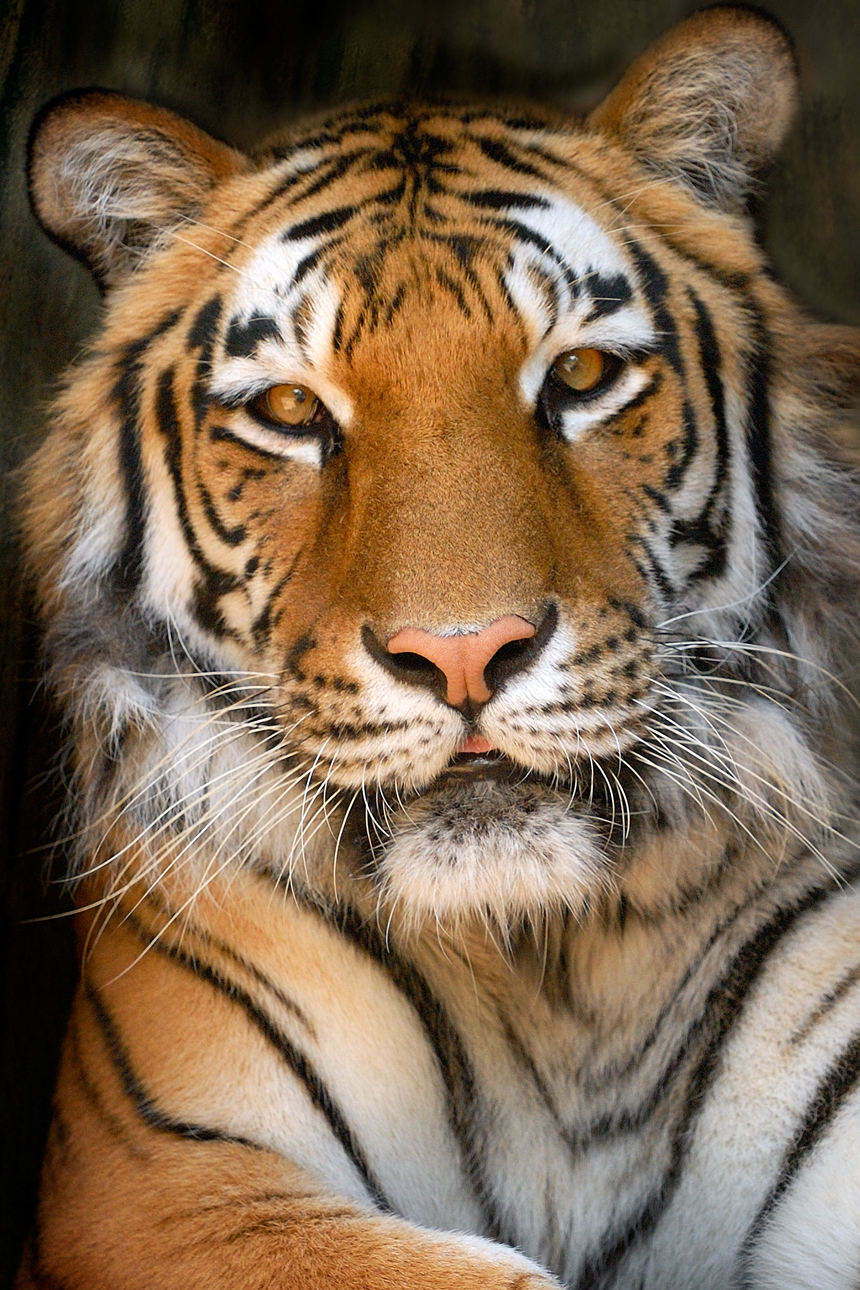 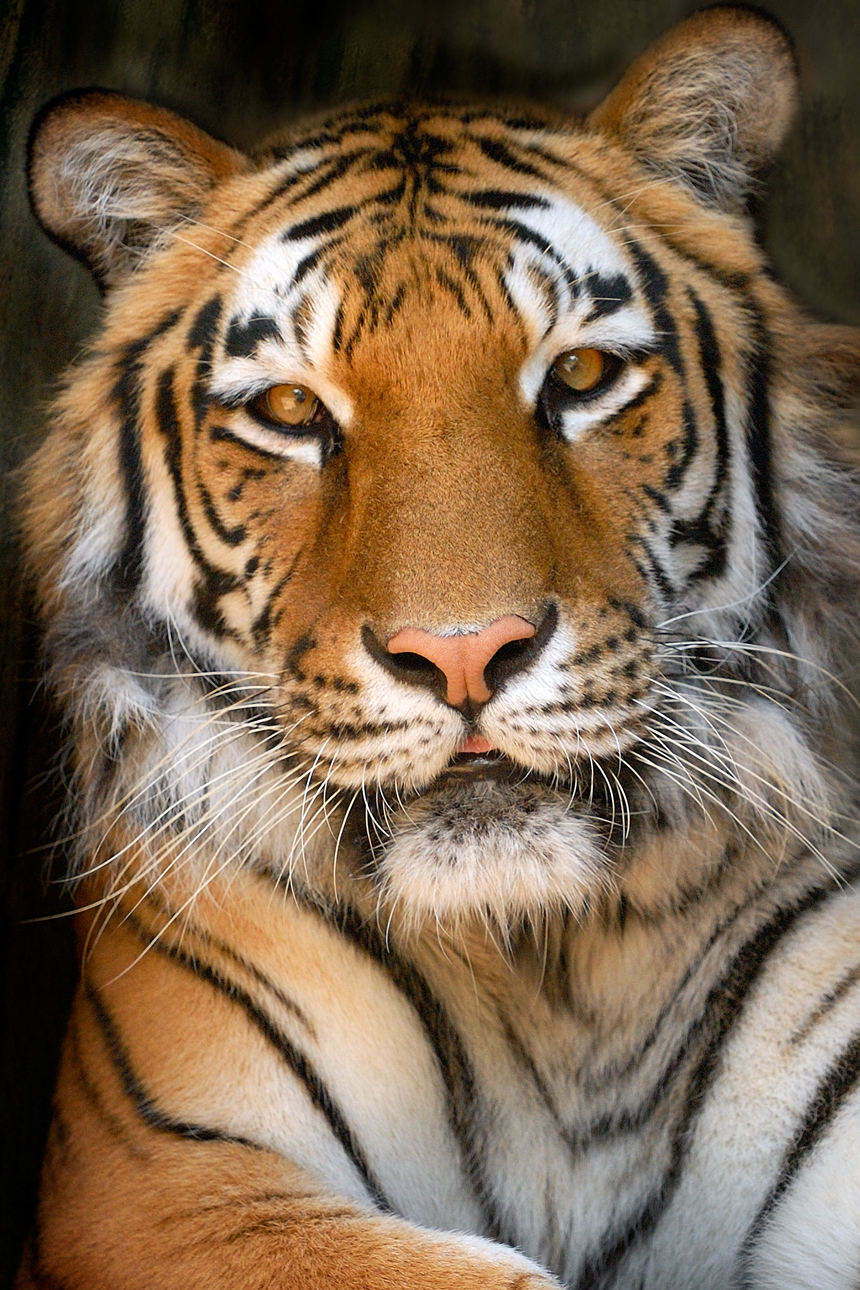 SUNDAYMONDAYTUESDAYWEDNESDAYTHURSDAYFRIDAYSATURDAY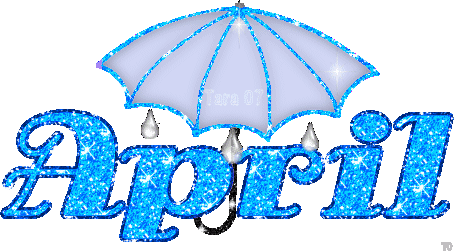 April 1Tomato soupGrilled Cheese SandwichOrRotisserie Chicken WrapSteamed CarrotsTossed SaladChoice of Fruit / MilkApril 2Mashed Potato BowlW/ RollOr  Cheeseburger Red Peppers W/ DipBroccoliChoice of Fruit / Milk April 3Chicken Patty SandwichOrTurkey Club WrapBaked BeansBaby CarrotsChoice of Fruit / MilkApril 4General Tso’s ChickenRollOrHot DogPeas / RiceTossed SaladChoice of Fruit / MilkApril 5Stuffed Crust PizzaOrBuffalo Chicken WrapCornRed Peppers W/ DipChoice of Fruit / MilkOffer verses serve -Students must take3 of 5 items to count as a lunch & one must be a fruit or vegetable.All Meals areserved with 1% milk, fat free chocolate, fat free vanilla, fat free strawberry and skimApril 8Baked SpaghettiTexas ToastOrChicken SandwichTossed SaladPeasChoice of Fruit / MilkApril 9Walking TacoOrMeatball SubRefried BeansGrape TomatoesChoice of Fruit / MilkApril 10Chicken CheesesteakOrSoft Shell TacosCheesy BroccoliCelery W/ DipChoice of Fruit / MilkApril 11Chicken PattyOrBBQ Rib SandwichTossed SaladCornChoice of Fruit / MilkApril 12Pepperoni PizzaOrHamburgerGrape TomatoesCheesy BroccoliChoice of Fruit / MilkDaily Entrée options include:Chef Or Chicken Salad with whole grain roll Or Whole grain P B & J sandwichFruit, Vegetable & milk are includedApril 15Stuffed ShellsW / RollOrToasted Italian SubTossed SaladSteamed CarrotsChoice of Fruit / MilkApril 16 Cowboy BurgerOrChicken SandwichBaked BeansCelery W/ DipChoice of Fruit / MilkApril 17Pulled Pork SandwichOrCheesesteakPeasGrape TomatoesChoice of fruit / MilkApril 18 Macaroni & CheeseRollOrHam & Cheese WrapTossed SaladBaby CarrotsChoice of Fruit / MilkApril 19No School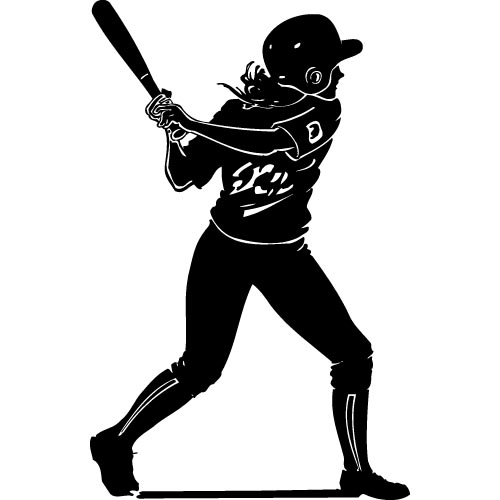 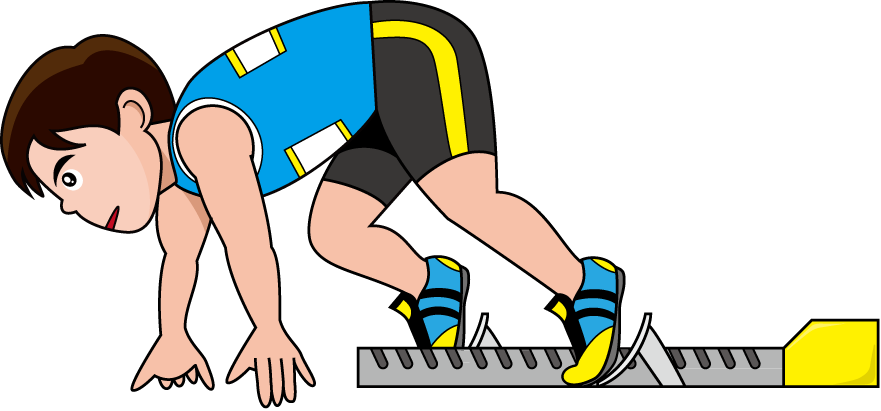 April 22Ham & Cheese On Flat BreadOr Chicken FajitaCelery W/ DipCornChoice of Fruit / MilkApril 23Chicken Noodle Soup HamburgerOr BBQ Rib SandwichBaked BeansTossed SaladChoice of Fruit / MilkApril 24Popcorn ChickenRollOrCalzoneSweet Potatoes FriesBaby CarrotsChoice of Fruit / MilkApril 25Nacho GrandeOrShrimp Poppers w/ RollPeasTossed SaladChoice of Fruit / MilkApril 26Stuffed Crust PizzaOrFish Nuggets W / RollBroccoliGrape TomatoesChoice of Fruit / MilkMiddle/HS Lunch-$ 2.75Milk - .50Reduced - .40No breakfast on two hour delaysApril 29Tomato soupGrilled Cheese SandwichOrRotisserie Chicken WrapSteamed CarrotsTossed SaladChoice of Fruit / MilkApril 30Mashed Potato BowlW/ RollOr  Cheeseburger Red Peppers W/ DipBroccoliChoice of Fruit / Milk May 1Chicken Patty SandwichOrTurkey Club WrapBaked BeansBaby CarrotsChoice of Fruit / MilkMay 2General Tso’s ChickenRollOrHot DogPeas / RiceTossed SaladChoice of Fruit / MilkMay 3Stuffed Crust PizzaOrBuffalo Chicken WrapCornRed Peppers W/ DipChoice of Fruit / MilkMenu subject to change